（单位：mm）本体对射式导线引出型PF12-T01BNO  、PF12-T01BPO
PF12-T01BNC  、PF12-T01BPCPF12-T01BE 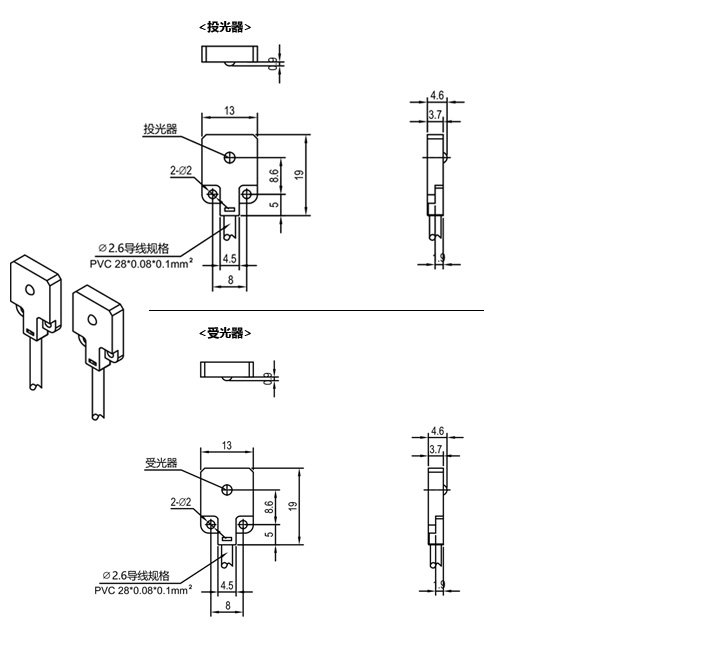 漫反射式导线引出型PF12-D30BNO  、PF12-D30BPO
PF12-D30BNC  、PF12-D30BPC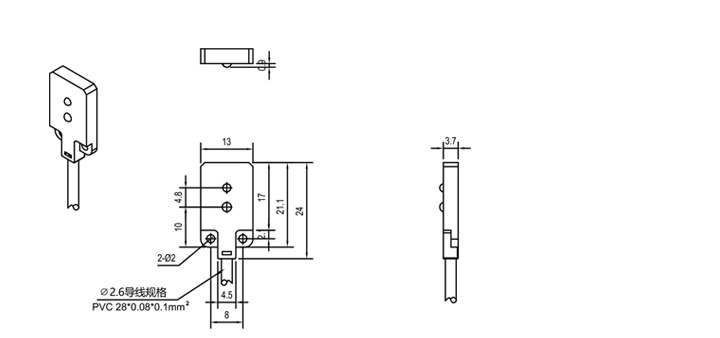 背景抑制型(BGS)导线引出型PF12-B15BNO  、PF12-B15BPO
PF12-B15BNC  、PF12-B15BPCPF12-B30BNO  、PF12-B30BPO
PF12-B30BNC  、PF12-B30BPC